Escola:                                                                             Data:Aluno:                                                                                Turma:                                         Recorte e cole cada relógio no local que mostra o seu horário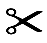 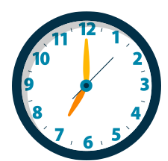 IT’S A QUARTER TO NINEIT’S TWO O’CLOCKIT’S MIDNIGHTIT’S SEVEN O’CLOCKIT’S MIDDAY IT’S HALF PAST THREE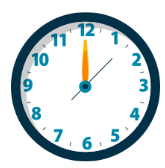 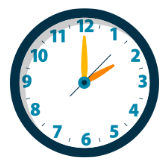 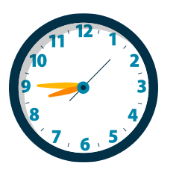 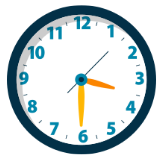 